Koronawirus 2019-nCoV jest wirusem osłonkowym, podatnym na działanie wszystkich rozpuszczalników lipidów. Należy pamiętać o częstym myciu rąk wodą z mydłem lub dezynfekować je środkiem na bazie alkoholu. Objawy zakażenia obejmowały gorączkę, kaszel oraz duszności. Badania RTG klatki piersiowej wykazały typowe cechy wirusowego zapalenia płuc z rozlanymi obustronnymi naciekami.Instrukcja jak poprawnie myć ręce znajduje się poniżej.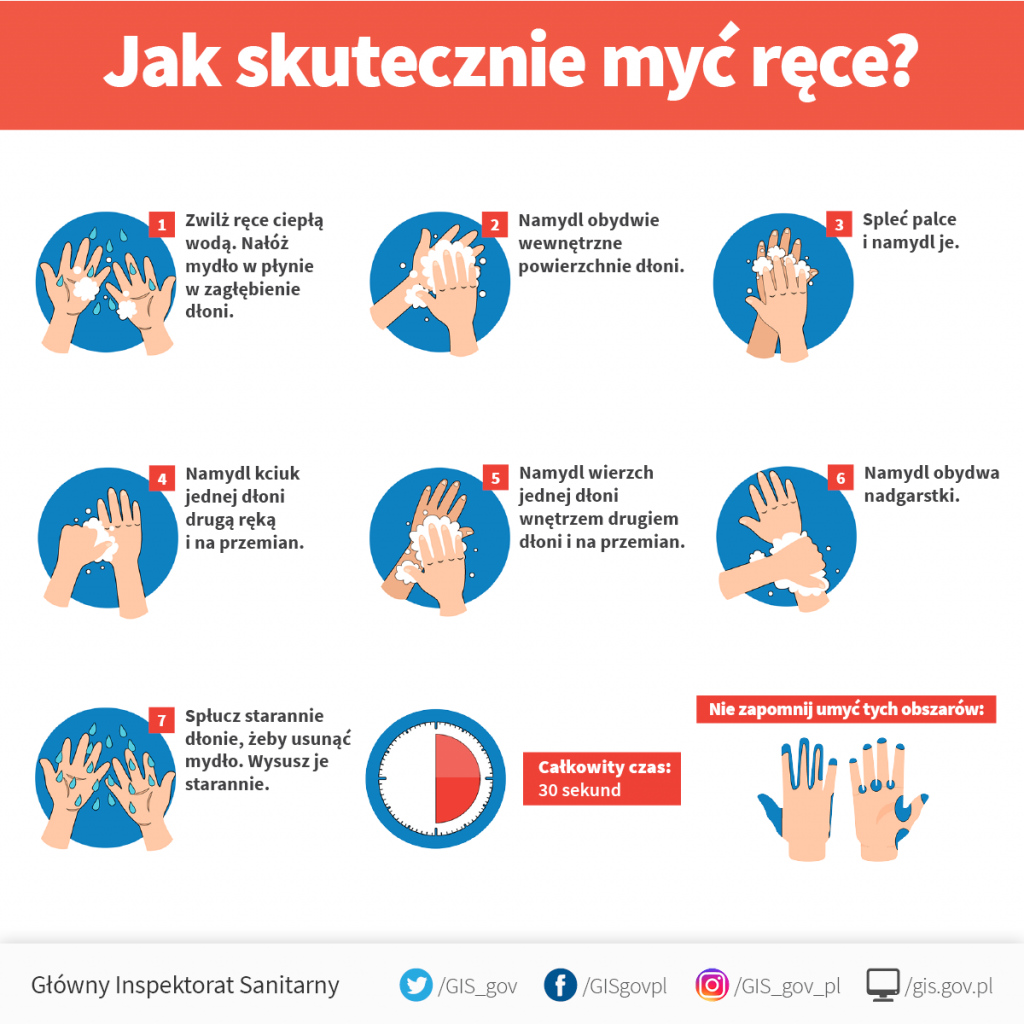 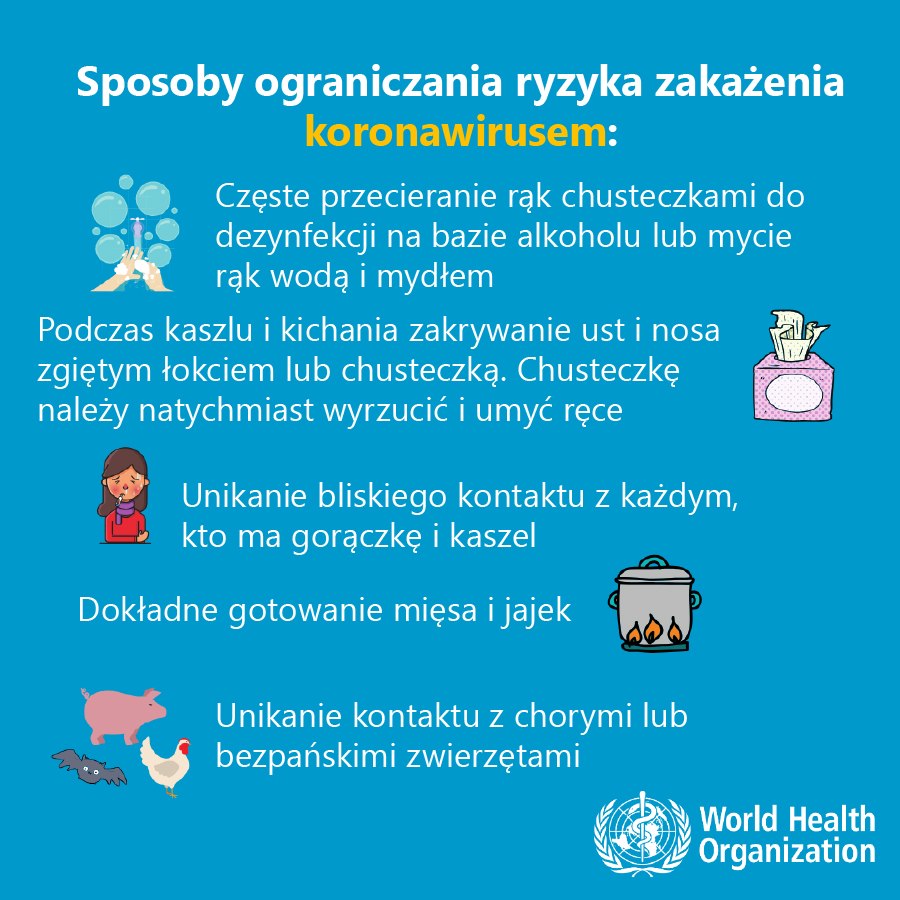 